MozambiqueMozambiqueMozambiqueApril 2030April 2030April 2030April 2030SundayMondayTuesdayWednesdayThursdayFridaySaturday12345678910111213Women’s DayPublic Holiday1415161718192021222324252627282930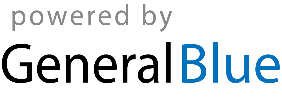 